ELEZIONI del  4 Marzo 2018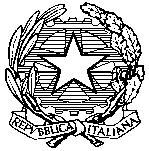 Prefettura di RomaC O M U N I C A Z I O N IDAI COMUNI ALLA PREFETTURASCRUTINICAMERA DEI DEPUTATI  Parziale Camera dei DeputatiCOMUNE DI ………………..	SCRUTINIO UNINOMINALE per l’Elezione Della Camera dei Deputati  Lazio 2 Collegio Uninominale 2Sezioni n. ........................................  su n. ...............................................						TOTALE VOTI VALIDITrasmette : .....................................	PREFETTURARiceve : ........................................	Terminalista .............................................Ore : ...............................................	 Ore : ...........................................................Parziale Camera dei DeputatiCOMUNE DI ………………………SCRUTINIO PROPORZIONALE per l’Elezione Della Camera dei Deputati  Lazio 2 Collegio Uninominale 2Sezioni n. ........................................  su  n. ...............................................						TOTALE VOTI VALIDI Trasmette : .....................................	      PREFETTURARiceve : ........................................	      Terminalista .............................................Ore : ...............................................	       Ore : ...........................................................Definitivo Camera dei DeputatiCOMUNE DI ……………………..

SCRUTINIO UNINOMINALE per l’Elezione Della Camera dei Deputati  Lazio 2 Collegio Uninominale 2Sezioni n. ........................................  su  n. ...............................................Votanti definitivi : MASCHI .................................... FEMMINE .................................. TOTALE .........................															TOTALE VOTI VALIDI*VOTI NON VALIDI :Schede bianche		_________________|Voti nulli e schede nulle	___________________|                      TOTALE**   _________________		                                      VOTI CONTESTATI E NON ASSEGNATI      _______________		                          TOTALE GENERALE VOTI ESPRESSI ***   ______________N.B. : * 	I voti validi dovranno essere comprensivi dei voti contestati e provvisoriamente assegnati.**	Il totale dei voti non validi è dato dalla somma delle schede bianche con i voti nulli e le 	schede nulle***	Questo totale deve essere uguale al totale dei votanti definitivi.N.B. Da trasmettere non appena noti i dati relativi alla totalità delle Sezioni		Trasmette : .....................................	PREFETTURARiceve : ........................................	Terminalista .............................................Ore : ...............................................	 Ore : ...........................................................Definitivo Camera dei Deputati	COMUNE DI ………………………SCRUTINIO PROPORZIONALE per l’Elezione Della Camera dei Deputati  Lazio 2 Collegio Uninominale 2Sezioni n. ........................................  su  n. ...............................................Votanti definitivi : MASCHI................................FEMMINE.......................TOTALE............................ 
Schede bianche		_________________|Voti nulli e schede nulle	___________________| 	    TOTALE  **           ________________________		VOTI CONTESTATI  E NON  ASSEGNATI          ________________________________		TOTALE GENERALE VOTI ESPRESSI ***_____________________________N.B. : * 	I voti validi dovranno essere comprensivi dei voti contestati e provvisoriamente assegnati.**	Il totale dei voti non validi è dato dalla somma delle schede bianche con i voti nulli e le schede nulle***	Questo totale deve essere uguale al totale dei votanti definitivi.****     Somma totale della colonna di cui al solo candidatoN.B. Da trasmettere non appena noti i dati relativi alla totalità delle Sezioni	Trasmette : .....................................	PREFETTURARiceve : ........................................	Terminalista .............................................Ore : ...............................................	 Ore : ...........................................................N.CANDIDATO UNINOMINALEVOTI VALIDI1GIULIANO SDANGHI2SERGIO SANTACECILIA3ALESSANDRO BATTILOCCHIO4EMMA FATTORINI5ROMEO MOSTARDA6GRAZIA BERNARDI7GERMANO DI FRANCESCO8PAOLO MASTRANDREA9LUCA MASSIMO CLIMATI10PAOLO FEOLE11ALESSANDRO LORENZININ.LISTAVOTI VALIDI1LIBERI E UGUALI-Giuliano Sdanghi2PARTITO COMUNISTA-Sergio Santacecilia3FRATELLI D’ITALIA CON GIORGIA MELONI-A.Battilocchio4FORZA ITALIA-Alessandro Battilocchio5NOI CON L’ITALIA-UDC- Alessandro Battilocchio6LEGA- Alessandro Battilocchio7+ EUROPA-Emma Fattorini8CIVICA POPOLARE LORENZIN- Emma Fattorini9PARTITO DEMOCRATICO- Emma Fattorini10ITALIA EUROPA INSIEME- Emma Fattorini11PER UNA SINISTRA RIVOLUZIONARIA-Romeo Mostarda12CASAPOUND ITALIA-Grazia Bernardi13POTERE AL POPOLO-Germano Di Francesco14MOVIMENTO 5 STELLE-Paolo Mastrandrea15LISTA DEL POPOLO PER LA COSTITUZIONE- L.M. Climati16ITALIA AGLI ITALIANI-Paolo Feole17IL POPOLO DELLA FAMIGLIA-Alessandro LorenziniN.CANDIDATO UNINOMINALEVOTI VALIDI1GIULIANO SDANGHI2SERGIO SANTACECILIA3ALESSANDRO BATTILOCCHIO4EMMA FATTORINI5ROMEO MOSTARDA6GRAZIA BERNARDI7GERMANO DI FRANCESCO8PAOLO MASTRANDREA9LUCA MASSIMO CLIMATI10PAOLO FEOLE11ALESSANDRO LORENZININ.LISTAVOTI VALIDIDi cui al solo candidato1LIBERI E UGUALI-Giuliano Sdanghi2PARTITO COMUNISTA-Sergio Santacecilia3FRATELLI D’ITALIA CON GIORGIA MELONI-A.Battilocchio4FORZA ITALIA-Alessandro Battilocchio5NOI CON L’ITALIA-UDC- Alessandro Battilocchio6LEGA- Alessandro Battilocchio7+ EUROPA-Emma Fattorini8CIVICA POPOLARE LORENZIN- Emma Fattorini9PARTITO DEMOCRATICO- Emma Fattorini10ITALIA EUROPA INSIEME- Emma Fattorini11PER UNA SINISTRA RIVOLUZIONARIA-Romeo Mostarda12CASAPOUND ITALIA-Grazia Bernardi13POTERE AL POPOLO-Germano Di Francesco14MOVIMENTO 5 STELLE-Paolo Mastrandrea15LISTA DEL POPOLO PER LA COSTITUZIONE- L.M. Climati16ITALIA AGLI ITALIANI-Paolo Feole17IL POPOLO DELLA FAMIGLIA-Alessandro LorenziniTotali voti validi*Totale voti al solo candidato****